אליק טפליצקי ח1משימה 2עד חודש 4 חלה עליה, ולאחר מכן ירידה.בחודש 7.הניצנים גורמים להשתרשות מהירה יותר.משימה 1ב.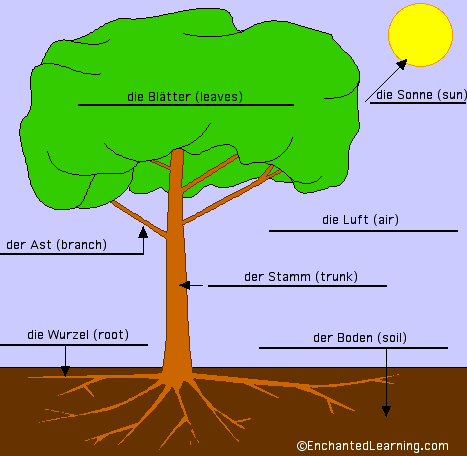 עלים, שורשים,גזע, ענפיםג. טבעית- צמחים מפרים את עצמם.    מלאכותית- שתילת יחוריים.ד.1. אביב- 0.6     חורף- 0.22. מעלה את ההשתרשות עד רמה מסויימת, ואז מוריד אותה בצורה דרסטית.3. משפיע במינונים קטנים, ובמינונים טיפה יותר גדולים מפסיק להשפיע. יתרונותחסרונותלא חייב למצוא בן זוגהצאצא לא ישרוד אם תנאי הסביבה ישתנושומר על תכונות הוריו